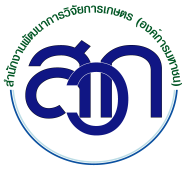 แบบข้อเสนอโครงการวิจัยสำนักงานพัฒนาการวิจัยการเกษตร (องค์การมหาชน)รหัสโครงการ.......................................   									    (สำหรับเจ้าหน้าที่)ชื่อทุนวิจัย ..................................................................................................................................................ส่วนที่ 1 ข้อมูลทั่วไป1.	ชื่อโครงการ/แผนงานวิจัย/กิจกรรม     (ภาษาไทย)      ..…………………………………………………………………..…………………………………………………...…	(ภาษาอังกฤษ)  .……………………………………...………………………………………………………..……………………….…	ประเภทโครงการ :  โครงการวิจัย/กิจกรรม  ชุดโครงการวิจัย/กิจกรรม	ลักษณะโครงการวิจัย แพลตฟอร์ม (Platform)  ......................................................................................................................................โปรแกรม (Program)  ...........................................................................................................................................โปรแกรมย่อย (Sub Program)  ….........................................................................................................................แผนงานหลัก  ........................................................................................................................................................แผนงานย่อย ..........................................................................................................................................................ประเด็นริเริ่มสำคัญ (Flagship)  ............................................................................................................................เป้าหมาย (Objective)  .........................................................................................................................................ผลสัมฤทธิ์ที่สำคัญ-หลัก (Key Result) .................................................................................................................ผลสัมฤทธิ์ที่สำคัญ-รอง (Key Result)  .................................................................................................................* ให้เลือกจากระบบ โดย       - ผลสัมฤทธิ์ที่สำคัญ-หลัก (Key Result) สามารถเลือก KR ของ Objective ของ Program ที่เลือก  - ผลสัมฤทธิ์ที่สำคัญ-รอง (Key Result) สามารถเลือก KR ภายใต้แพลตฟอร์มใดก็ได้โครงการวิจัยย่อยภายใต้ชุดโครงการวิจัย (กรณีเลือกประเภทโครงชุดโครงการ)…………………………………………………………………………………………………………………………………………………………………………………………………………………………………………………………………………………………………………ลักษณะโครงการวิจัย/กิจกรรม   โครงการใหม่ ที่เริ่มดำเนินการในปีที่เสนอขอ ดำเนินงาน ...............ปีงบประมาณรวมทั้งโครงการ ………………………….บาทปีงบประมาณ ....................... งบประมาณ .............................บาทปีงบประมาณ ....................... งบประมาณ .............................บาทปีงบประมาณ ....................... งบประมาณ .............................บาทโครงการต่อเนื่อง จากปีงบประมาณที่ผ่านมา ดำเนินงาน ...............ปีงบประมาณรวมทั้งโครงการ ………………………….บาทเริ่มรับงบประมาณปี...........ปีงบประมาณ ....................... งบประมาณ .............................บาทปีงบประมาณ ....................... งบประมาณ .............................บาทปีงบประมาณ ....................... งบประมาณ .............................บาทโครงการต่อเนื่องที่มีข้อผูกพันสัญญา ดำเนินงาน ...............ปีงบประมาณรวมทั้งโครงการ ………………………….บาท    เริ่มรับงบประมาณปี...........ปีงบประมาณ ....................... งบประมาณ .............................บาทปีงบประมาณ ....................... งบประมาณ .............................บาท  ปีงบประมาณ ....................... งบประมาณ .............................บาทผลการดำเนินที่ผ่านมา (กรณีที่เป็นโครงการต่อเนื่อง)สรุปผลการดำเนินงานที่ผ่านมา โครงการยื่นเสนอขอรับทุนจากหน่วยงานอื่น ไม่ยื่นเสนอ   ยื่นเสนอ ระบุหน่วยงาน.......................................................................................คำสำคัญ (Keywords) (กำหนดไม่เกิน 5 คำ)	(ภาษาไทย) ..……………………...………………………………………………………..……………………………………………….	(ภาษาอังกฤษ) ………………………...………………………………………………………..………………………………………….ISCEDISCED Broad field 	(เป็น dropdown ให้เลือก) ……………..……………………………………………….ISCED Narrow field 	(เป็น dropdown ให้เลือก) ……………..……………………………………………….ISCED Detailed field	(เป็น dropdown ให้เลือก) ……………..……………………………………………….รายละเอียดของคณะผู้วิจัย/ผู้เสนอโครงการ (ใช้ฐานข้อมูลจากระบบสารสนเทศกลางเพื่อบริหารงานวิจัยของประเทศ) ประกอบด้วย หัวหน้าโครงการ/ที่ปรึกษาโครงการ/คณะผู้วิจัย/ผู้ร่วมโครงการ1. ชื่อ (นาย/นาง/นางสาว)......................................................................................................ตำแหน่ง........................................................คุณวุฒิ...............................................................ความชำนาญ/ความสนใจพิเศษ...............................................................................................สถานที่ติดต่อ...........................................................................................................................โทรศัพท์/โทรสาร ...................................................................................................................ความรับผิดชอบต่อโครงการที่เสนอ (ระบุส่วนงาน)................................................................คิดเป็น.....................................................................................................................................ความรับผิดชอบต่อโครงการอื่นๆ ซึ่งยังอยู่ระหว่างดำเนินการ (ถ้ามีโปรดระบุชื่อโครงการและแหล่งทุนสนับสนุน)..................................................................................................................H-index.....................................................................................................................Citation.....................................................................................................................                                                                                         ลงชื่อ...........................................                                                                                        (................................................)                                                                                                  (หัวหน้าโครงการ)2. ชื่อ (นาย/นาง/นางสาว)......................................................................................................ตำแหน่ง........................................................คุณวุฒิ...............................................................ความชำนาญ/ความสนใจพิเศษ..............................................................................................สถานที่ติดต่อ..........................................................................................................................โทรศัพท์/โทรสาร ..................................................................................................................ความรับผิดชอบต่อโครงการที่เสนอ (ระบุส่วนงาน)................................................................คิดเป็น....................................................................................................................................ความรับผิดชอบต่อโครงการอื่นๆ ซึ่งยังอยู่ระหว่างดำเนินการ (ถ้ามีโปรดระบุชื่อโครงการและแหล่งทุนสนับสนุน)..................................................................................................................H-index.....................................................................................................................Citation.....................................................................................................................ลงชื่อ........................................(..............................................)(ผู้ร่วมวิจัย)3. ชื่อ (นาย/นาง/นางสาว)......................................................................................................ตำแหน่ง........................................................คุณวุฒิ...............................................................ความชำนาญ/ความสนใจพิเศษ..............................................................................................สถานที่ติดต่อ..........................................................................................................................โทรศัพท์/โทรสาร ..................................................................................................................ความรับผิดชอบต่อโครงการที่เสนอ (ระบุส่วนงาน)................................................................คิดเป็น....................................................................................................................................ความรับผิดชอบต่อโครงการอื่นๆ ซึ่งยังอยู่ระหว่างดำเนินการ (ถ้ามีโปรดระบุชื่อโครงการและแหล่งทุนสนับสนุน)..................................................................................................................H-index.....................................................................................................................Citation.....................................................................................................................ลงชื่อ........................................(...............................................)(ผู้ร่วมวิจัย)ส่วนที่ 2 ข้อมูลโครงการบทสรุปข้อเสนอโครงการ (ไม่เกิน 3000 คำ)บทสรุปข้อเสนอโครงการ ภาษาอังกฤษ (ถ้ามี)หลักการและเหตุผล/ปัญหา/ความสำคัญและที่มาวัตถุประสงค์ (ระบุเป็นข้อ) (ให้ระบุวัตถุประสงค์ของโครงการอย่างชัดเจน กระชับ และเรียงตามลำดับความสำคัญ โดยมีความเชื่อมโยงกับความสำคัญและที่มา ควรสื่อให้เห็นผลที่จะเกิดขึ้นของโครงการ ไม่ใช่เป็นการระบุกระบวนการหรือกิจกรรม)กรอบการดำเนินโครงการ 	(กรอบการดำเนินโครงการที่เป็นแผนผังภาพแสดงความเชื่อมโนงถึงวัตถุประสงค์ เป้าหมายและตัวชี้วัดของโครงการ)เอกสาร/งานวิจัยอ้างอิงทางวิชาการเกี่ยวกับโครงการวิธีการดำเนินงานส่วนที่ 3 การขยายผลแนวคิด นวัตกรรม ความเป็นไปได้ของโครงการผู้มีส่วนได้ส่วนเสียตัวชี้วัดความสำเร็จของโครงการการทบทวนวรรณกรรม/สารสนเทศ (Information) ที่เกี่ยวข้อง(แสดงให้เห็นฐานวิชาการเดิมที่นำมาต่อยอดในโครงการนี้ ทั้งที่ดำเนินการโดยนักวิจัยอื่น และที่ผู้เสนอขอรับทุนฯ เคยดำเนินการไว้แล้วโดยอธิบายรายละเอียดงานที่ผ่านมาและผลลัพธ์ที่ได้โดยสังเขป (ถ้ามี))องค์ความรู้ เทคโนโลยี หรือนวัตกรรม จากการจัดการความรู้ที่จะนำไปถ่ายทอดเพื่อการใช้ประโยชน์ให้แก่กลุ่มเป้าหมาย (ระบุชื่อองค์ความรู้จากผลงานวิจัย เทคโนโลยี นวัตกรรม ที่ผ่านกระบวนการจัดการความรู้ และรายละเอียดขององค์ความรู้ให้กระชับและชัดเจน)ขอบเขตการดำเนินงาน (ให้แสดงรายละเอียดขอบเขตการดำเนินงานที่จะจัดการความรู้และนำส่ง องค์ความรู้/เทคโนโลยี/นวัตกรรมสู่พื้นที่          หรือกลุ่มเป้าหมาย)กลุ่มเป้าหมายรูปแบบ วิธีการคัดเลือกกลุ่มเป้าหมาย (ให้แสดงวิธีการคัดเลือกพื้นที่และกลุ่มเป้าหมายที่เหมาะสมหรือ            มีความพร้อมและความต้องการในการรับองค์ความรู้ ทั้งนี้ ให้เน้นพื้นที่และกลุ่มเป้าหมายที่มีศักยภาพในการขยายผลหรือต่อยอดองค์ความรู้/เทคโนโลยี/นวัตกรรมได้อย่างยั่งยืนเป็นสำคัญ)พื้นที่ กลุ่มเป้าหมาย และจำนวนผู้เข้าร่วมโครงการ (ให้ระบุพื้นที่ กลุ่มเป้าหมาย และจำนวนผู้เข้าร่วมโครงการ เพื่อประโยชน์ในการพิจารณางบประมาณ เช่น เป็นบุคลากร/เจ้าหน้าที่ของหน่วยงาน องค์กร หรือกลุ่มเป้าหมายระดับผู้นำในพื้นที่ ชุมชน ท้องถิ่นที่สามารถต่อยอด ขยายผล และขับเคลื่อนองค์ความรู้ เทคโนโลยีเพื่อการใช้ประโยชน์อย่างยั่งยืน)(หมายเหตุ : หน่วยงาน/องค์กร กับ กลุ่มวิสาหกิจ/ชุมชน/สหกรณ์/ศูนย์/กลุ่มเกษตรกร/หมู่บ้าน/อื่นๆ ให้กรอกได้ทั้งอย่างใดอย่างหนึ่งหรือทั้ง 2 อย่าง)การติดตามความสำเร็จของโครงการ/การประเมินผลโครงการ (ให้แสดงวิธีการ/ขั้นตอนการติดตามประเมินผลสำเร็จในการนำส่งองค์ความรู้สู่กลุ่มเป้าหมาย ได้แก่ การประเมินในระหว่างดำเนินการ การติดตามประเมินผลหลังดำเนินการได้ 3 – 6 เดือน และการร่วมติดตามประเมินผลหลังดำเนินการได้ 6 เดือน – 1 ปี)รูปแบบ/กระบวนการ/แผนงานการนำส่งองค์ความรู้ เทคโนโลยี นวัตกรรมสู่กลุ่มเป้าหมาย (ให้แสดงรูปแบบ/กระบวนการ/ขั้นตอนการนำส่งองค์ความรู้ เทคโนโลยี ให้แก่กลุ่มเป้าหมายที่ครอบคลุมขอบเขตการดำเนินงานที่ระบุพื้นที่ สถานที่ที่จะใช้ดำเนินการ กลุ่มเป้าหมาย จำนวนครั้งในการดำเนินการ ระยะเวลา ฯลฯ ที่สอดคล้องกับงบประมาณที่เสนอให้ชัดเจน) ปัจจัยที่เอื้อต่อการดำเนินงานที่มีอยู่ความพร้อมขององค์ความรู้ เทคโนโลยี นวัตกรรมความพร้อมของคณะผู้รับผิดชอบ และกลุ่มเป้าหมายปัจจัยภายใน และปัจจัยภายนอกอื่นๆ เช่น นโยบายของรัฐบาล ฯลฯ ขนาดและแนวโน้มของตลาด........................................................................................................................................................................................................................................................................................................................................................ ข้อมูลความต้องการของผู้ใช้/ลูกค้า (ถ้ามี)........................................................................................................................................................................................................................................................................................................................................................ ตลาดเป้าหมาย/ช่องทางการขยายผล........................................................................................................................................................................................................................................................................................................................................................ เงื่อนไขอุตสาหกรรม/กฎหมาย (ถ้ามี)........................................................................................................................................................................................................................................................................................................................................................ การวิเคราะห์ไตรกำไรสุทธิผลกระทบต่อชุมชน (People) 	..................................................................................................................................................................	..................................................................................................................................................................ผลกระทบต่อสิ่งแวดล้อม (Planet)  	..................................................................................................................................................................	.................................................................................................................................................................ส่วนที่ 4 แผนงานแผนการดำเนินงาน (แสดงแผนการดำเนินงานรายกิจกรรมและระยะเวลาที่ใช้ในแต่ละปีงบประมาณ)พื้นที่ดำเนินโครงการ : โปรดระบุสถานที่ทำวิจัยจำแนกตามโครงการวิจัยโดยใช้ฐานข้อมูลจากระบบ และเพิ่มเติมชื่อเฉพาะ เช่น ชุมชน หมู่บ้านพื้นที่ที่ได้รับประโยชน์แผนการใช้จ่ายงบประมาณของโครงการ แสดงรายละเอียดประมาณการงบประมาณตลอดโครงการ (กรณีของบประมาณเป็นโครงการต่อเนื่อง ระยะเวลาดำเนินการวิจัยมากกว่า 1 ปี ให้แสดงงบประมาณตลอดแผนการดำเนินงาน) โดยแบ่งเป็นหมวดต่างๆ ดังนี้รายละเอียดการจัดซื้อครุภัณฑ์ : กรณีมีความต้องการซื้อครุภัณฑ์ให้ใส่รายละเอียด ดังนี้แนบใบเสนอราคาจากบริษัทประกอบมาด้วยรายละเอียดชี้แจงเหตุผลความจำเป็นในการจัดซื้อครุภัณฑ์ครุภัณฑ์........................................................................................................................................................................................................................................................................................................................................................ลักษณะการใช้และความจำเป็นต่อโครงการวิจัยที่ขอรับการสนับสนุน........................................................................................................................................................................................................................................................................................................................................................ประโยชน์ของครุภัณฑ์นี้จะมีต่อไปหลังจากโครงการวิจัยเสร็จสิ้นลง............................................................................................................................................................................สถานภาพของครุภัณฑ์นี้ในหน่วยงานของท่าน (กรุณาทำเครื่องหมายที่หน้าหัวข้อ)
                  ไม่มีครุภัณฑ์                  ปัจจุบันมีอยู่แล้ว โดยมีสถานภาพและการใช้งานดังนี้		     ครุภัณฑ์				สถานภาพและการใช้งานปัจจุบัน.........................................................	........................................................................................................................................	...............................................................................คำอนุมัติของผู้บังคับบัญชาระดับอธิบดี หรือเทียบเท่าของภาครัฐ (หรือผู้ได้รับมอบอำนาจ) หรือกรรมการผู้จัดการใหญ่ หรือเทียบเท่าของภาคเอกชน (หรือผู้ได้รับมอบอำนาจ) ในการยินยอม/อนุญาต ให้ดำเนินการวิจัย รวมทั้งให้ใช้สถานที่ อุปกรณ์ และสาธารณูปโภคในการดำเนินการวิจัย                                                           ลงชื่อ...............................................                                                                (................................................)                                                            ตำแหน่ง ...................................                                                                            วันที่ ..........................................มาตรฐานการวิจัย (ถ้ามีการวิจัย) มีการใช้สัตว์ทดลอง มีการวิจัยในมนุษย์ มีการวิจัยที่เกี่ยวข้องกับงานด้านเทคโนโลยีชีวภาพสมัยใหม่ มีการใช้ห้องปฏิบัติการที่เกี่ยวกับสารเคมีหน่วยงานร่วมดำเนินการ/ภาคเอกชนหรือชุมชนที่ร่วมลงทุนหรือดำเนินการ ระดับความพร้อมที่มีอยู่ในปัจจุบัน (ถ้ามี) 7.1 ระดับความพร้อมทางเทคโนโลยี (Technology Readiness Level: TRL)          1)  TRL ณ ปัจจุบัน ระดับ .......................................................................................................               รายละเอียด .......................................................................................................................	  2)  TRL เมื่องานวิจัยเสร็จสิ้นระดับ .........................................................................................               รายละเอียด .......................................................................................................................7.2 ระดับความพร้อมทางสังคม (Societal Readiness Level: SRL)          1)  SRL ณ ปัจจุบัน ระดับ ......................................................................................................               รายละเอียด .......................................................................................................................	  2)  SRL เมื่องานวิจัยเสร็จสิ้นระดับ .........................................................................................               รายละเอียด .......................................................................................................................ความเสี่ยงของโครงการ ระบุความเสี่ยงหรือปัจจัยเสี่ยงที่อาจทำให้โครงการไม่ประสบความสำเร็จหรือเกิดปัญหา ความเสี่ยงเรื่องลิขสิทธิ์ ความเสี่ยงต่อสังคมคุณภาพชีวิต คุณธรรม จริยธรรม  พร้อมทั้งแนวทางการป้องกันและแก้ปัญหานั้นความเสี่ยงที่อาจเกิดขึ้น ได้แก่...	..................................................................................................................................................................	..................................................................................................................................................................แนวทางการป้องกันและแก้ไขปัญหาความเสี่ยง ได้แก่...	..................................................................................................................................................................	..................................................................................................................................................................ผลงานในแต่ละช่วงเวลาผลงานส่งมอบที่เป็นต้นแบบ (ถ้ามี)................................................................................................................................................................................................................................................................................................................................................................................................................................................................................................................................................................................................................................................................................................................ส่วนที่ 5 ผลผลิต/ผลลัพธ์/ผลกระทบประโยชน์ที่คาดว่าจะได้รับด้านวิชาการ           ระบุ.............................................................................................................................................................ด้านสังคมO ด้านสาธารณะ     O ด้านชุมชนและพื้นที่     O ด้านสิ่งแวดล้อม          ระบุ.............................................................................................................................................................ด้านนโยบาย           ระบุ............................................................................................................................................................ด้านเศรษฐกิจ   	ระบุ............................................................................................................................................................ผู้ที่จะได้ประโยชน์จากโครงการ............................................................................................................................................................................................................................................................................................................................................................................................................................................................................................................... ผลผลิตที่คาดว่าจะได้รับ (Output)ประเภทของผลผลิตและคำจำกัดความ (Type of Outputs and Definition)1.	นิยามของผลผลิต คือ ผลผลิตที่เกิดขึ้นจากการวิจัยที่ได้รับการจัดสรรทุนวิจัย ผ่านกองทุนส่งเสริมวิทยาศาสตร์ วิจัย และนวัตกรรม โดยเป็นผลที่เกิดขึ้นทันทีเมื่อจบโครงการ และเป็นผลโดยตรงจากการดำเนินโครงการ ทั้งนี้ หน่วยงานจะต้องนำส่งภายใน 2 ปี งบประมาณ2.	ประเภทของผลผลิต ประกอบด้วย 10 ผลผลิต ตามตารางดังนี้หมายเหตุ	1. กรอกข้อมูลเฉพาะผลผลิตที่โครงการคาดว่าจะได้รับและสามารถทำได้จริง เนื่องจากเป็นตัวชี้วัดในการประเมินผลของหน่วยงาน (หากผลผลิตข้อใดไม่มีไม่ต้องระบุ)		2. ผลผลิต คือ ผลที่เกิดขึ้นทันทีเมื่อจบโครงการ และเป็นผลโดยตรงจากการดำเนินโครงการ ซึ่งได้ระบุไว้ในกิจกรรมของโครงการ ผลลัพธ์ Expected Outcomes ที่คาดว่าจะเกิดขึ้น	นิยามของผลลัพธ์ คือ การนําผลผลิต (output) ที่ได้ของโครงการพัฒนา ววน. ไปใช้ประโยชน์      โดยผู้ใช้ (users) ที่ชัดเจน ส่งผลทำให้ระดับความรู้ ทัศนคติ พฤติกรรม การปฏิบัติหรือทักษะ ของผู้ใช้         มีการเปลี่ยนแปลงไปจากเดิมเมื่อเทียบกับก่อนการนำผลผลิตจากโครงการมาใช้ รวมถึงการใช้ประโยชน์    จากผลผลิตของโครงการที่เป็นทั้งผลิตภัณฑ์ การบริการ และเทคโนโลยี โดยภาคเอกชนหรือประชาสังคม  ตลอดจนการพัฒนาต่อยอดผลผลิตของโครงการเดิมที่ยังไม่เสร็จสมบูรณ์ ให้มีระดับความพร้อมในการใช้ประโยชน์สูงขึ้นอย่างมีนัยยะสำคัญ ประเภทของผลลัพธ์และคำจำกัดความ (Type of Outcomes and Definition)ผลกระทบ (Expected Impacts) ที่คาดว่าจะเกิดขึ้นนิยามของผลกระทบ คือ การเปลี่ยนแปลงที่เกิดขึ้นจากผลลัพธ์ (Outcome) ในวงกว้างทั้งด้านเศรษฐกิจ สังคมและสิ่งแวดล้อม หรือผลสำเร็จระยะยาวที่เกิดขึ้นต่อเนื่องจากการเปลี่ยนแปลงของผลลัพธ์ โดยผ่านกระบวนการการสร้างการมีส่วนร่วม (Engagement activities) และมีเส้นทางของผลกระทบ (Impact pathway) ในการขับเคลื่อนไปสู่การสร้างผลกระทบ ทั้งนี้ ผลกระทบที่เกิดขึ้นจะพิจารณารวมผลกระทบในเชิงบวกและเชิงลบ ทางตรงและทางอ้อม ทั้งที่ตั้งใจและไม่ตั้งใจให้เกิดขึ้นด้านวิชาการรายละเอียดผลกระทบ..........................................................................................................................................................................................................................................................................................................................ด้านสังคม		O ด้านสาธารณะ     O ด้านชุมชนและพื้นที่     O ด้านสิ่งแวดล้อมรายละเอียดผลกระทบ..........................................................................................................................................................................................................................................................................................................................ด้านนโยบายรายละเอียดผลกระทบ..........................................................................................................................................................................................................................................................................................................................ด้านเศรษฐกิจรายละเอียดผลกระทบ..........................................................................................................................................................................................................................................................................................................................ตารางสรุปข้อมูลส่วนที่ 2 ประวัตินักวิจัยให้แสดงประวัติย่อของนักวิจัยทุกท่านที่ร่วมดำเนินงานโครงการ (ตามรายชื่อในหัวข้อที่ 5) ........................................................................................................................................................................................................................................................................................................................................................................................................................................................................................................................................................................................................................................................................................................................................................................................................................................................................................คำอธิบายแบบข้อเสนอโครงการวิจัยหัวข้อ 5	  หัวหน้าโครงการ/ที่ปรึกษาโครงการ/คณะผู้วิจัย/ผู้ร่วมโครงการ ให้แสดงรายชื่อ หัวหน้าโครงการวิจัย/ที่ปรึกษาโครงการวิจัย/ผู้ร่วมวิจัย/ผู้ร่วมโครงการ/ผู้ช่วยวิจัย พร้อมแนบประวัติอย่างย่อ รวมทั้งผลงานวิจัยของแต่ละท่านต่อท้ายข้อเสนอโครงการวิจัย  และแสดงร้อยละของความรับผิดชอบในโครงการของแต่ละท่านโดยเทียบว่างานทั้งหมดของโครงการ = 100% หัวข้อ 6	  วัตถุประสงค์ ให้เขียนวัตถุประสงค์ที่กระชับ สอดคล้องกับเป้าหมายผลผลิตที่จะได้เมื่อสิ้นสุดโครงการ ชี้ให้เห็นได้ว่า “โครงการต้องการวิจัยอะไร เพื่อให้เกิดผลอะไร” หัวข้อ 7.1 หลักการ ที่มา และความสำคัญของปัญหา ให้อธิบายหลักการและเหตุผลที่เสนอโครงการนี้ สภาพปัญหา มีตัวเลขความต้องการทางด้านการตลาดสนับสนุน และความจำเป็นในการทำการวิจัยบรรยายผลงานและความรู้ที่มีมาก่อน ทั้งของนักวิจัยอื่นๆ และของคณะผู้วิจัยชุดนี้ เช่น ข้อมูลที่เกี่ยวข้องกับโครงการจำเป็นต้องอ้างแหล่งข้อมูลให้ชัดเจน 
การสืบค้นสิทธิบัตรทั้งในประเทศและต่างประเทศ พร้อมทั้งเสนอรายการเอกสารอ้างอิงตอนท้ายของข้อเสนอโครงการวิจัย หัวข้อ 7.2 องค์ความรู้หรือแนวความคิดที่จะนำมาแก้ไขปัญหา     		ให้อธิบายแนวความคิดหรือองค์ความรู้ที่จะนำไปสู่การวิจัยเพื่อแก้ปัญหาหรือข้อเสีย         ของผลงานที่มีมาก่อน ได้แก่ องค์ความรู้ คือ ความรู้ที่นักวิจัยมีอยู่ก่อนที่สามารถใช้ในการวิจัยแก้ปัญหาหรือข้อเสียของผลงานที่มีมาก่อนที่จะยื่นข้อเสนอโครงการนี้ ผลงานที่มีมาก่อน เช่น ผลงานวิจัยที่เคยศึกษามาก่อนทั้งที่ได้ตีพิมพ์ เผยแพร่ ยังไม่ได้เผยแพร่ หรือกำลังศึกษาวิจัยอยู่ ก่อนที่จะมายื่นข้อเสนอโครงการนี้ เป็นต้นหัวข้อ 7.3 เปรียบเทียบข้อดี-ข้อเสียของเทคโนโลยี/เทคนิค/องค์ความรู้ใหม่ที่จะได้รับการพัฒนาจากโครงการวิจัยนี้กับวิธีการอื่นๆที่มีอยู่ในปัจจุบันให้อธิบายรายละเอียดของเทคโนโลยีที่จะได้รับการพัฒนาจากโครงการพร้อมทั้งชี้แจงว่า เทคโนโลยี/เทคนิค/องค์ความรู้ใหม่ หรือวิธีการที่เลือกใช้ในโครงการนี้ มีข้อดีหรือข้อเสียที่สามารถเปรียบเทียบกับวิธีการแบบอื่นๆ ที่มีอยู่ในปัจจุบันและแบบอื่นๆ อย่างไรหัวข้อ 9  เอกสารอ้างอิงให้แสดงรายการเอกสารอ้างอิงที่เกี่ยวข้องทั้งหมดหัวข้อ 10  องค์ความรู้เดิมและการตรวจสอบทรัพย์สินทางปัญญาที่เกี่ยวข้องกับงานวิจัยในโครงการที่จะขอรับทุนนี้ 10.1 องค์ความรู้เดิม คือ ความรู้ที่ท่านได้ทำการศึกษามาก่อนและจะนำมาศึกษาวิจัยในโครงการที่จะยื่นข้อเสนอโครงการเพื่อขอรับทุนวิจัยในครั้งนี้ เช่น กรณีที่ 1 มีการนำกรรมวิธีหรือระบบการผลิตจากงานวิจัยเดิม มาใช้ในการสร้างสรรค์ในผลงานวิจัยที่นำมาขอรับทุนในครั้งนี้ หรือ กรณีที่ 2 มีการนำกรรมวิธีหรือระบบการผลิตจากงานวิจัยเดิมมาพัฒนา สร้างสรรค์ หรือต่อยอดในผลงานวิจัยที่นำมาขอรับทุนในครั้งนี้ กรุณากรอกข้อมูลในข้อนี้ เนื่องจากเมื่อมีผลประโยชน์เชิงพาณิชย์เกิดขึ้น สวก. จะแบ่งปันผลประโยชน์ให้แก่หน่วยงานองค์ความรู้เดิมตามข้อบังคับคณะกรรมการบริหารสำนักงานพัฒนาการวิจัยการเกษตร ว่าด้วยการบริหารจัดการทรัพย์สินทางปัญญา พ.ศ. 2563 พร้อมทั้งแนบเอกสารต่างๆ ที่เกี่ยวข้องกับองค์ความรู้เดิม และหนังสืออนุญาตให้ใช้องค์ความรู้เดิมเพื่อใช้ในการวิจัยในโครงการวิจัยที่จะขอรับทุน    ในครั้งนี้จากเจ้าขององค์ความรู้เดิม หากท่านไม่ระบุเท่ากับท่านได้ให้การรับรองว่าไม่มีองค์ความรู้เดิมก่อนหน้างานวิจัยในโครงการที่จะขอรับทุนนี้ และถือว่าทรัพย์สินทางปัญญาที่จะเกิดขึ้นจากงานวิจัยในโครงการที่จะขอรับทุนนี้เป็นกรรมสิทธิ์ร่วมกันระหว่างผู้ให้ทุน และผู้รับทุนเท่านั้น (การกรอกข้อมูลแสดงในตัวอย่างเอกสารภาคผนวก)10.2 การตรวจสอบทรัพย์สินทางปัญญาที่เกี่ยวข้องกับงานวิจัย	ให้อธิบายผลการสืบค้นไม่ว่าจะเป็น ลิขสิทธิ์ สิทธิบัตร แบบผังภูมิวงจรรวม การคุ้มครองพันธุ์พืช การแพทย์แผนไทย หรือทรัพย์สินทางปัญญาอื่นๆ ที่เกี่ยวข้องกับงานวิจัยที่นำมาขอรับทุนในครั้งนี้โดยสังเขป และโปรดแนบเอกสารที่เกี่ยวข้องหรือใกล้เคียงกับงานวิจัยที่นำมายื่นในข้อเสนอโครงการนี้         ให้มากที่สุด เพื่อใช้ประกอบการพิจารณาการอนุมัติให้ทุน (การกรอกข้อมูลแสดงในตัวอย่างเอกสารภาคผนวก)10.3 ที่มาของตัวอย่าง (Sample) ที่ใช้ในการวิจัย (การกรอกข้อมูลแสดงในตัวอย่างเอกสารภาคผนวก)หากตัวอย่าง (Sample) ที่ใช้ในการวิจัยมีความเกี่ยวข้องกับจุลินทรีย์ พันธุ์พืช พันธุ์สัตว์ หรือต้องทดสอบในมนุษย์ โปรดอธิบายถึงภาระผูกพันต่างๆ ของตัวอย่าง (Sample) ที่นำมาใช้ในการวิจัย เช่น  เป็นเชื้อจุลินทรีย์ พันธุ์พืช พันธุ์สัตว์ หรือที่ต้องทดสอบในมนุษย์ ที่ต้องมีการปฏิบัติตามกฎหมายว่าด้วยการนั้นๆ ก่อนนำมาวิจัย เช่น ต้องปฏิบัติตามพิธีสารนาโงย่า พระราชบัญญัติคุ้มครองพันธุ์พืช เป็นต้น พร้อมทั้งแนบเอกสารยืนยันความเห็นชอบจากคณะกรรมการความปลอดภัยทางชีวภาพระดับสถาบัน (Institutional Biosafety Committee หรือ IBC) หนังสือหรือเอกสารยืนยันจากคณะกรรมการพิจารณาจริยธรรม           การศึกษาวิจัยในคน (Ethical committee หรือ EC) และหนังสือยินยอมให้ใช้จุลินทรีย์ พันธุ์พืช พันธุ์สัตว์     ที่ได้ปฏิบัติตามพระราชบัญญัติคุ้มครองพันธุ์พืช พิธีสารนาโงย่า และกฎหมายอื่นที่เกี่ยวข้องมาด้วย ดังนี้1) งานวิจัยที่เกี่ยวข้องกับการดัดแปลงพันธุกรรมในพืช สัตว์ และจุลินทรีย์ จะต้องผ่าน     การประเมินความปลอดภัยทางชีวภาพในระดับการทดลองจากคณะกรรมการความปลอดภัยทางชีวภาพระดับสถาบัน (Institutional Biosafety Committee หรือ IBC) โดยแนบหนังสือหรือเอกสารเพื่อยืนยันความเห็นชอบจากคณะกรรมการฯ ด้วย เพื่อแสดงให้เห็นว่าข้อเสนอโครงการดังกล่าวผ่านการประเมินความปลอดภัยทางชีวภาพจากคณะกรรมการฯ เรียบร้อยแล้ว และ/หรือหนังสือยินยอมอนุญาตให้ใช้จุลินทรีย์    พันธุ์พืช หรือพันธุ์สัตว์ที่ได้ปฏิบัติตามพิธีสารนาโงย่าและพระราชบัญญัติคุ้มครองพันธุ์พืช และกฎหมายอื่น     ที่เกี่ยวข้อง เรียบร้อยแล้วทั้งนี้หากข้อเสนอโครงการอยู่ระหว่างการประเมินความปลอดภัยทางชีวภาพและไม่สามารถส่งเอกสารมาพร้อมข้อเสนอโครงการ สามารถส่งเพิ่มเติมหลังจากส่งข้อเสนอโครงการให้สำนักงานฯ เรียบร้อยแล้วหากมีข้อสงสัยท่านสามารถขอข้อมูลเพิ่มเติมได้ที่ โปรแกรมความปลอดภัยทางชีวภาพ 
ศูนย์พันธุวิศวกรรมและเทคโนโลยีชีวภาพ อีเมล: biosafety@biotec.or.th และ เว็บไซต์ www.biotec.or.th/biosafety)2) งานวิจัยที่มนุษย์เป็นผู้ถูกวิจัย ซึ่งหมายความรวมถึง ร่างกาย สิ่งส่งตรวจต่างๆ จากร่างกาย การศึกษาที่เกี่ยวกับจิตใจ อารมณ์ ความรู้สึกนึกคิด และข้อมูลต่างๆ ที่เกี่ยวข้อง จะต้องผ่านการพิจารณา ชี้แนะ และรับรองจากคณะกรรมการพิจารณาจริยธรรมการศึกษาวิจัยในคนในระดับสถาบัน (Institutional Review Board) โดยแนบหนังสือหรือเอกสารเพื่อยืนยันความเห็นชอบจากคณะกรรมการฯ  มาด้วย)หัวข้อ 11  วิธีดำเนินการวิจัย และแผนการดำเนินงานวิจัย11.1 ส่วนนี้เป็นหัวใจของข้อเสนอโครงการวิจัย จำเป็นอย่างยิ่งที่ต้องเขียนให้ชัดเจน และใส่รายละเอียดให้ครบถ้วน รวมทั้งต้องระบุเอกสารอ้างอิงที่จำเป็น เพื่อให้เป็นข้อมูลในการวิเคราะห์กระบวนการดำเนินงานวิจัยของคณะกรรมการฯ และผู้เชี่ยวชาญ เนื่องจากผู้ประเมินโครงการวิจัยอาจเป็นผู้เชี่ยวชาญในเทคโนโลยีนั้นๆ  แต่ต่างสาขา และมีความประสงค์จะเข้าใจรายละเอียดแผนงานเพียงพอก่อนให้ความเห็นต่อโครงการ11.2 วิธีดำเนินการวิจัย ให้ระบุขั้นตอนและวิธีการในการดำเนินการวิจัย ให้ครบถ้วนชัดเจน การเขียนรายละเอียดส่วนนี้ “จะต้องสอดคล้องกับวัตถุประสงค์ของโครงการ ต้องแสดงให้เห็นว่าจะต้องดำเนินงานวิจัยอย่างไร เพื่อที่จะตอบวัตถุประสงค์ได้อย่างไร ทำให้วัตถุประสงค์สามารถบรรลุตามเป้าหมาย”11.3 แผนการดำเนินงานวิจัย ตารางแผนการดำเนินงานวิจัย : ให้นำเสนอในลักษณะ Gantt Chart ของแผนปฏิบัติงาน/กิจกรรมในแต่ละช่วงระยะเวลาของโครงการ กิจกรรมที่จะดำเนินการ :  บรรยายกิจกรรมต่างๆ ที่จะดำเนินการทดลอง ทดสอบหรือประดิษฐ์สร้างขึ้น โดยในแต่ละกิจกรรมจะต้องระบุเป้าหมายและวิธีทำโดยละเอียดตารางผลงานในแต่ละช่วงเวลา : ให้ระบุผลงานที่จะเกิดขึ้นจากโครงการทุกๆ 6 เดือน 
จนสิ้นสุดโครงการหัวข้อ 12  เป้าหมายของผลผลิต (Output) ผลลัพธ์ (Outcome) และตัวชี้วัดให้ระบุเป้าหมายที่คาดว่าจะได้รับเมื่อเสร็จสิ้นโครงการในลักษณะของผลผลิต (Output) ผลลัพธ์ (Outcome) และตัวชี้วัด หรือสิทธิบัตรที่จะเกิดขึ้น ซึ่งควรจะสอดคล้องกับวัตถุประสงค์ของโครงการที่ตั้งไว้หัวข้อ 13  ผู้ที่จะได้ประโยชน์จากโครงการให้ชี้แจงว่าหากผลงานเป็นไปตามที่คาดหมาย หรือปัญหาที่ได้รับการแก้ไขหรือจะก่อประโยชน์ให้แก่ผู้ใด หน่วยงานใด องค์การใด หรือบริษัทอุตสาหกรรมใดบ้างหัวข้อ 15  ความร่วมมือกับสถาบัน หน่วยงาน บริษัท หรือภาคอุตสาหกรรมอื่น (ถ้ามี)โปรดระบุชื่อสถาบัน หน่วยงาน บริษัท หรือภาคอุตสาหกรรม ทั้งภาครัฐและภาคเอกชน      ที่จะร่วมมือและจะให้ความร่วมมือในการดำเนินโครงการวิจัยฯ และอธิบายสิ่งที่หน่วยงานนั้นๆ จะให้ความร่วมมือได้ เช่น วัตถุดิบ อุปกรณ์ทดสอบ สถานที่ หรือบุคลากรร่วมดำเนินการบางส่วน เป็นต้น พร้อมแนบหนังสือหรือเอกสารแสดงความร่วมมือจากสถาบัน หน่วยงาน บริษัท หรือภาคอุตสาหกรรม เช่น ความสนใจที่จะใช้ผลงานที่จะได้จากโครงการวิจัยฯ การให้ความสนับสนุนด้านงบประมาณบางส่วน หรือให้ใช้วัสดุ สถานที่ อุปกรณ์ หรือบุคลากรบางส่วนของสถาบัน หน่วยงาน บริษัท หรือภาคอุตสาหกรรมในการร่วมดำเนินงานวิจัยหัวข้อ 16  ความชำนาญของคณะผู้วิจัยที่มีอยู่แล้วและที่ยังต้องพัฒนาให้ระบุกรรมวิธีหรือความชำนาญใดที่คณะผู้วิจัยมีอยู่ซึ่งจะเป็นประโยชน์แก่โครงการ และกรรมวิธีหรือความชำนาญใดที่ยังมีไม่เพียงพอต่อการดำเนินโครงการ ให้ระบุชื่อและที่ทำงานของผู้เชี่ยวชาญชาวไทยหรือชาวต่างประเทศที่เหมาะสมหัวข้อ 17  อุปกรณ์ที่มีอยู่และสถานที่ที่ใช้ดำเนินการให้ระบุข้อมูลเกี่ยวกับอุปกรณ์/ครุภัณฑ์ต่างๆ ที่เกี่ยวข้องในโครงการวิจัยที่คณะผู้วิจัย/หน่วยงานมีอยู่ระดับความพร้อมในการใช้งาน ต้องดัดแปลง ซ่อมแซมเพิ่มเติมหรือไม่ อย่างไร และให้ข้อมูลเกี่ยวกับสถานที่ที่ใช้ดำเนินการ ระบุให้ชัดเจนว่ามีความพร้อมหรือต้องปรับปรุงหรือไม่ อย่างไรหัวข้อ 18  งบประมาณให้แสดงรายการและรายละเอียดงบประมาณ เช่น งบประมาณแต่ละปี และงบประมาณรวม ของแต่ละรายการ ในกรณีที่มีความร่วมมือกับสถาบันอื่น ให้แสดงรายละเอียดตามแบบที่เสนองบประมาณโครงการในส่วนสมทบ ทั้งที่เป็นเงินงบประมาณ และอื่นๆ หากมีการขอจัดซื้อครุภัณฑ์ ต้องชี้แจงเหตุผลเหตุผลความจำเป็นในการจัดซื้อครุภัณฑ์เอกสารภาคผนวกตัวอย่างการกรอกข้อมูลทรัพย์สินทางปัญญาตารางองค์ความรู้เดิม (หัวข้อ 10.1)ตัวอย่างตารางการตรวจสอบทรัพย์สินทางปัญญาที่เกี่ยวข้องกับงานวิจัย (หัวข้อ 10.2)10.3 ที่มาของตัวอย่าง (Sample) ที่ใช้ในการวิจัย	จุลินทรีย์			ได้รับอนุญาตจาก............................................................ พร้อมแนบหนังสืออนุญาต			ยังไม่ได้ขอรับอนุญาต			ไม่ได้รับอนุญาต			อื่นๆ............................................................................................................................	พันธุ์พืช		กรณีที่เป็นพันธุ์พืชภายในประเทศ	ได้รับอนุญาตจากกองคุ้มครองพันธุ์พืชตามมาตรา 53 พร้อมแนบหนังสืออนุญาตจากสำนักคุ้มครองพันธุ์พืช (พ.ร.บ.คุ้มครองพันธุ์พืช พ.ศ. 2542 มาตรา 53 คือ การขอเข้าถึงพันธุ์พืชเพื่อการศึกษา ทดลอง หรือวิจัยพันธุ์พืชพื้นเมืองทั่วไป พันธุ์พืชป่า หรือส่วนหนึ่งส่วนใดของพันธุ์พืชดังกล่าวที่มิได้มีวัตถุประสงค์      เพื่อประโยชน์ในทางการค้า)	ได้รับอนุญาตจากกองคุ้มครองพันธุ์พืชตามมาตรา 52 พร้อมแนบหนังสืออนุญาตจากสำนักคุ้มครองพันธุ์พืช (พ.ร.บ.คุ้มครองพันธุ์พืช พ.ศ. 2542 มาตรา 52 คือ การขอเข้าถึงพันธุ์พืชพื้นเมืองทั่วไป  พันธุ์พืชป่า หรือส่วนหนึ่งส่วนใดของพันธุ์พืชดังกล่าว เพื่อการปรับปรุงพันธุ์ ศึกษา ทดลอง หรือวิจัย เพื่อประโยชน์ในทางการค้า	ได้รับอนุญาตจากหน่วยงานที่เป็นเจ้าของพันธุ์พืชใหม่ ในกรณีที่นำพันธุ์พืชใหม่   มาใช้ในการวิจัย พร้อมแนบหลักฐานการแสดงความเป็นพันธุ์พืชใหม่	ยังไม่ได้ขอรับอนุญาตจาก สำนักคุ้มครองพันธุ์พืช/หน่วยงานเจ้าของพันธุ์พืชใหม่	ไม่ได้รับอนุญาต	อื่นๆ..................................................................................................................... 		กรณีที่นำเข้าพันธุ์พืชจากต่างประเทศ			กรณีที่เป็นพันธุ์พืชต้องห้ามตามกฎหมาย	ได้รับหนังสืออนุญาตจากสถานกักพืช เพื่อการศึกษา วิจัย ทดลอง พร้อมแนบหนังสืออนุญาตดังกล่าว	ได้รับหนังสืออนุญาตจากสถานกักพืช เพื่อการค้า พร้อมแนบหนังสืออนุญาตดังกล่าว      ยังไม่ได้ขอรับอนุญาตจากสถานกักพืช พร้อมอธิบายเหตุผล.............................
 ...................................................................................................................................................................................			กรณีที่ไม่ใช่พืชต้องห้ามตามกฎหมาย				ได้นำเข้าอย่างถูกต้อง พร้อมแนบหลักฐานเอกสารการนำเข้า				ไม่มีหลักฐานการนำเข้า พร้อมอธิบายเหตุผล ..................................
....................................................................................................................................................................................	พันธุ์สัตว์			ได้รับอนุญาตจาก...............................................................พร้อมแนบหนังสืออนุญาต			ไม่ได้ขอรับอนุญาต			ไม่ได้รับอนุญาต			อื่นๆ............................................................................................................................	อื่นๆ			ได้รับอนุญาตจาก...............................................................พร้อมแนบหนังสืออนุญาต			ไม่ได้ขอรับอนุญาต			ไม่ได้รับอนุญาต			อื่นๆ............................................................................................................................ปีงบประมาณผลการดำเนินงานเทียบกับแผนที่ตั้งไว้ (%)งบประมาณที่ได้รับจัดสรร (บาท)งบประมาณ        ที่ใช้จริง (บาท)สัดส่วนงบประมาณ  ที่ใช้จริง (%)ลำดับหน่วยงาน/องค์กร(สืบค้นหรือ
กรอกเองได้)กลุ่มวิสาหกิจ/ชุมชน/สหกรณ์/ศูนย์/กลุ่มเกษตรกร/หมู่บ้าน/อื่นๆ(Dropdown ให้เลือก)ชื่อกลุ่มวิสาหกิจ/ชุมชน/สหกรณ์/ศูนย์/กลุ่มเกษตรกร/หมู่บ้าน/อื่นๆหมู่ที่ตำบลอำเภอจังหวัดภาคจำนวนกลุ่มเป้าหมาย
ที่รับการถ่ายทอด (คน)องค์ความรู้ปี(งบประมาณ)กิจกรรม  1234  56789101112ผลผลิต    ที่จะส่งมอบร้อยละของกิจกรรมในปีงบประมาณ256x256x256xในประเทศ/ต่างประเทศชื่อประเทศ/จังหวัดพื้นที่ที่ทำวิจัยชื่อสถานที่รายการรายการหน่วยละจำนวนหน่วยงบประมาณ (บาท)งบประมาณ (บาท)รายการรายการหน่วยละจำนวนหน่วยแต่ละรายการแต่ละหมวด1. หมวดค่าตอบแทนคณะผู้วิจัย 1. หมวดค่าตอบแทนคณะผู้วิจัย 01.11.22. หมวดค่าจ้างผู้ช่วยวิจัยและเจ้าหน้าที่อื่นๆ 2. หมวดค่าจ้างผู้ช่วยวิจัยและเจ้าหน้าที่อื่นๆ 02.12.23. หมวดค่าใช้สอย3. หมวดค่าใช้สอย03.13.24. หมวดค่าวัสดุ4. หมวดค่าวัสดุ04.14.25. หมวดค่าครุภัณฑ์5. หมวดค่าครุภัณฑ์05.16. หมวดค่าบริการวิชาการ (10% ไม่รวมครุภัณฑ์และเดินทางต่างประเทศ)  6. หมวดค่าบริการวิชาการ (10% ไม่รวมครุภัณฑ์และเดินทางต่างประเทศ)  06.17. ค่าใช้จ่ายอื่นๆ 7. ค่าใช้จ่ายอื่นๆ 07.1รวมงบประมาณทั้งสิ้นรวมงบประมาณทั้งสิ้น00ชื่อครุภัณฑ์ครุภัณฑ์ที่ขอสนับสนุนครุภัณฑ์ที่ขอสนับสนุนครุภัณฑ์ที่ขอสนับสนุนเหตุผลและความจำเป็นต่อโครงการการใช้ประโยชน์ของครุภัณฑ์นี้เมื่อแผนงานสิ้นสุดชื่อครุภัณฑ์รายละเอียดครุภัณฑ์ครุภัณฑ์ที่มีอยู่เดิม และเครื่องมือที่เกี่ยวข้องกับงานวิจัย (ถ้ามี)สถานภาพ       การใช้งาน ณ ปัจจุบันเหตุผลและความจำเป็นต่อโครงการการใช้ประโยชน์ของครุภัณฑ์นี้เมื่อแผนงานสิ้นสุดลำดับที่ปีงบประมาณชื่อหน่วยงาน/บริษัทแนวทางร่วมดำเนินการการร่วมลงทุนในรูปแบบ   ตัวเงิน(in-cash) (บาท)การร่วมลงทุนในรูปแบบอื่น(in-kind) (บาท)รายละเอียดการร่วมลงทุนในรูปแบบอื่น(in-kind)รวม12ปีที่ เดือนที่แผนงานวิจัยผลผลิตที่คาดว่าจะได้รับ (Output)1 (256x)1-61………….2………….1………….2………….1 (256x)7-121………….2………….1………….2………….ผลผลิตประเภทผลผลิตรายละเอียดของผลผลิตจำนวนนำส่งหน่วยนับประเภทของผลผลิต(Type of Output)คำจำกัดความ
(Definition)1. กำลังคน หรือหน่วยงาน ที่ได้รับการพัฒนาทักษะกำลังคนหรือหน่วยงานเป้าหมายที่ได้รับการพัฒนาจากโครงการ ววน.  โดยนับเฉพาะคนหรือหน่วยงานที่เป็นเป้าหมายของโครงการนั้นๆ ซึ่งอาจจะเป็นโครงการในรูปแบบทุนการศึกษา การฝึกอบรมเพื่อเพิ่มทักษะ        หรือการดำเนินการในรูปแบบอื่นที่ระบุไว้ในโครงการ2. ต้นฉบับบทความวิจัย (Manuscript)งานเขียนทางวิชาการ ซึ่งมีการกำหนดประเด็นที่ต้องการอธิบาย           หรือวิเคราะห์อย่างชัดเจน ทั้งนี้ต้องมีการวิเคราะห์ประเด็นดังกล่าวตามหลักวิชาการ โดยมีการสำรวจวรรณกรรมเพื่อสนับสนุน จนสามารถสรุปผล การวิเคราะห์ในประเด็นนั้นได้ มีการแสดงเหตุผลหรือที่มาของประเด็น    ที่ต้องการอธิบายหรือวิเคราะห์ กระบวนการอธิบายและวิเคราะห์           และบทสรุป มีการอ้างอิงและบรรณานุกรมที่ครบถ้วนและสมบูรณ์วารสาร การวิจัยนั้นอาจจะเผยแพร่เป็นรูปเล่มสิ่งพิมพ์หรือ เป็นสื่ออิเล็กทรอนิกส์ ซึ่งต้นฉบับบทความวิจัย (Manuscript) ได้แก่ Proceeding ระดับชาติ Proceeding ระดับนานาชาติบทความในประเทศและบทความ ต่างประเทศ3. หนังสือข้อมูลงานวิจัยในรูปแบบหนังสือ ตำรา หรือหนังสืออิเล็กทรอนิกส์          (E-book) ทั้งระดับชาติและ นานาชาติ โดยจะต้องผ่านกระบวนการ Peer review ประกอบด้วย 3.1 บางบทของหนังสือ (Book Chapter)            3.2 หนังสือทั้งเล่ม (Whole book) 3.3 เอกสาร/หนังสือที่มีเนื้อหาเกี่ยวกับเรื่องใดเรื่องหนึ่ง อย่างครบถ้วน (Monograph)4. ต้นแบบผลิตภัณฑ์ หรือเทคโนโลยี/กระบวนการใหม่หรือนวัตกรรมทางสังคมผลงานที่เกิดจากการวิจัยและพัฒนานวัตกรรม ที่ทำให้เกิดผลิตภัณฑ์ใหม่ หรือเทคโนโลยีใหม่/ กระบวนการใหม่ หรือการปรับปรุงผลิตภัณฑ์ หรือ เทคโนโลยี/กระบวนการให้ดีขึ้นกว่าเดิม รวมถึงสื่อสร้างสรร สื่อสารคดี เพื่อการเผยแพร่ สื่อออนไลน์ แอปพลิเคชัน/Podcast/กิจกรรม/ กระบวนการ เพื่อสร้างการเรียนรู้ การมีส่วนร่วม และ/หรือ การตระหนัก รู้ต่างๆ 4.1 ต้นแบบผลิตภัณฑ์หมายถึง ต้นแบบในรูปแบบของผลิตภัณฑ์  ที่ใช้สำหรับการทดสอบก่อน สั่งผลิตจริง ที่พัฒนาขึ้นจากกระบวนการวิจัย พัฒนา หรือการปรับปรุงกระบวนการเดิมด้วยองค์ความรู้ด้าน วิทยาศาสตร์และเทคโนโลยีทั้งในระดับห้องปฏิบัติการ ระดับภาคสนาม ระดับอุตสาหกรรม 4.2 เทคโนโลยี/กระบวนการใหม่ หมายถึง กรรมวิธีขั้นตอน หรือเทคนิค ที่พัฒนาขึ้นจาก กระบวนการวิจัย พัฒนา หรือการปรับปรุงกระบวนการ เดิมด้วยองค์ความรู้ด้านวิทยาศาสตร์และเทคโนโลยี         4.3 นวัตกรรมทางสังคม (Social Innovation) หมายถึง การ ประยุกต์ใช้ ความคิดใหม่ และ เทคโนโลยีที่เหมาะสม ในการยกระดับ คุณภาพชีวิต ชุมชน และสิ่งแวดล้อม อันจะนำไปสู่ความ เท่าเทียมกันใน สังคม และสามารถลดปัญหาความเหลื่อมล้ำได้อย่างเป็นรูปธรรม ตัวอย่างเช่น หลักสูตรอบรมปฏิบัติการเพื่อพัฒนานักวิจัย หลักสูตร พื้นฐานเพื่อพัฒนาอาชีพใหม่ในรูปแบบ Reskill หรือ Upskill หลักสูตร การเรียนการสอน หลักสูตรบัณฑิตพันธุ์ใหม่ หลักสูตรการผลิต ครู เป็น ต้น5. ทรัพย์สินทางปัญญาผลงานอันเกิดจากการประดิษฐ์ คิดค้น หรือสร้างสรรค์ของนักวิจัย ได้แก่ อนุสิทธิบัตร สิทธิบัตร การประดิษฐ์ สิทธิบัตรการออกแบบผลิตภัณฑ์ ลิขสิทธิ์ เครื่องหมายทางการค้า ความลับ ทางการค้า ชื่อทางการค้า     การขึ้นทะเบียนพันธุ์พืชหรือสัตว์ สิ่งบ่งชี้ทางภูมิศาสตร์ แบบผังภูมิ       ของวงจร6. เครื่องมือ และโครงสร้างพื้นฐาน (Facilities and Infrastructure)เครื่องมือ และโครงสร้างพื้นฐานเพื่อการพัฒนาวิทยาศาสตร์ เทคโนโลยี และการวิจัยและพัฒนา นวัตกรรม ที่จัดซื้อ สร้างขึ้น หรือพัฒนาต่อยอด ภายใต้โครงการ7. ฐานข้อมูล ระบบและกลไกหรือมาตรฐานการพัฒนาฐานข้อมูล และสร้างระบบ กลไก หรือมาตรฐานที่ตอบสนองการพัฒนาวิทยาศาสตร์ วิจัยและนวัตกรรมต่างๆ และเอื้อต่อการพัฒนาประเทศ ไม่ว่าจะเป็นการพัฒนากำลังคน การจัดการปัญหาทางสังคมสิ่งแวดล้อม และการสร้างความสามารถในการแข่งขัน เป็นต้น- ระบบและกลไก หมายถึง ขั้นตอนหรือเครื่องมือ การปฏิบัติงานที่มี     การกำหนดอย่างชัดเจนในการดำเนินการ เพื่อให้ได้ผลออกมาตามที่ต้องการ ขั้นตอนการปฏิบัติงานจะต้องปรากฏให้ทราบโดยทั่วกัน ไม่ว่าจะอยู่ในรูปของเอกสารหรือสื่ออิเล็กทรอนิกส์หรือโดยวิธีการอื่นๆองค์ประกอบของระบบและกลไก ได้แก่ ปัจจัยนำเข้า กระบวนการ ผลผลิต กลุ่มคนที่เกี่ยวข้องและข้อมูลป้อนกลับ ซึ่งมีความสัมพันธ์เชื่อมโยงกัน ตัวอย่างเช่น ระบบการผลิตและการพัฒนากำลังคน ระบบส่งเสริม       การจัดการทรัพยากรและสิ่งแวดล้อม ระบบส่งเสริมการวิจัยร่วมกับ ภาคอุตสาหกรรม ระบบบริการหรือสิ่งสนับสนุนประชาชนทั่วไป ระบบ บริการหรือสิ่งสนับสนุนกลุ่มผู้สูงอายุระบบบริการหรือสิ่งสนับสนุนกลุ่ม ผู้ด้อยโอกาส รวมถึงกลไกการพัฒนาเชิงพื้นที่ - ฐานข้อมูล (Database) คือ ชุดของสารสนเทศ ที่มีโครงสร้างสม่ำเสมอ หรือชุดของ สารสนเทศใดๆ ที่ประมวลผลด้วยคอมพิวเตอร์ หรือสามารถ ประมวลด้วยคอมพิวเตอร์ได้ - มาตรฐาน หมายถึง การรับรองมาตรฐานสินค้า และ/หรือ ศูนย์ทดสอบ ต่างๆ เพื่อสร้างและ ยกระดับความสามารถทางด้านคุณภาพ ทั้งในชาติ และนานาชาติ8. เครือข่ายเครือข่ายความร่วมมือ (Network) และสมาคม (Consortium)              ด้านวิทยาศาสตร์ วิจัยและ นวัตกรรม ที่เกิดจากการดำเนินการ            ของโครงการ ทั้งเครือข่ายในประเทศ และเครือข่ายระดับ นานาชาติ ซึ่ง  จะช่วยในการ ยกระดับความสามารถในการแข่งขันให้แก่ประเทศ ได้แก่  1. เครือข่ายความร่วมมือทางด้านวิชาการ 2. เครือข่ายเพื่อการพัฒนาเศรษฐกิจ 3. เครือข่ายเพื่อการพัฒนาสังคม 4. เครือข่ายเพื่อการพัฒนาสิ่งแวดล้อม เป็นต้น9. การลงทุนวิจัยและนวัตกรรมความสามารถในการระดมทุนเงินงบประมาณจากภาครัฐ และ ผู้ประกอบการภาคเอกชนทั้งในประเทศและต่างประเทศ เพื่อการลงทุน สนับสนุนการวิจัยและนวัตกรรม ทั้งในรูปของเงินสด (In cash)            และส่วนสนับสนุนอื่นที่ไม่ใช่เงินสด (In kind)10. ข้อเสนอแนะเชิงนโยบาย (Policy Recommendation) และมาตรการ (Measures)ข้อเสนอแนะในระดับนโยบายและระดับปฏิบัติ หรือมาตรการจาก งานวิจัยที่เป็นประโยชน์ต่อ ภาคประชาชน สังคม และเศรษฐกิจ รวมทั้ง สามารถนำไปใช้ในการบริหารจัดการ และแก้ปัญหา ของประเทศ เช่น มาตรการ   ที่ใช้เพื่อปรับปรุงกฎหมาย/ระเบียบ หรือพัฒนามาตรการและ             สร้าง แรงจูงใจให้เอื้อต่อการพัฒนาภาคประชาชน สังคม หรือเศรษฐกิจผลที่คาดว่าจะได้รับ(Dropdown)จำนวนรายละเอียดของผลลัพธ์ผู้ได้รับผลกระทบปีที่นำส่งผลลัพธ์(Dropdown)ผลงานตีพิมพ์ (Publications)การอ้างอิง (Citations)เครื่องมือและระเบียบวิธีการวิจัย (Research tools and methods)ฐานข้อมูลและแบบจำลองวิจัย (Research databases and models)ความก้าวหน้าในวิชาชีพของบุคลากร            ด้านวิทยาศาสตร์วิจัยและนวัตกรรม (Next destination)รางวัลและการยอมรับ (Awards and recognition)การใช้ประโยชน์จากเครื่องมือ อุปกรณ์ ห้องวิจัยและโครงสร้างพื้นฐาน (Use of facilities and resources)ทรัพย์สินทางปัญญา การขึ้นทะเบียนพันธุ์พืชและพันธุ์สัตว์ และการอนุญาตให้ใช้สิทธิ (Intellectual property, Registered Plants Varieties and Animals Breeding and licensing)การถ่ายทอดเทคโนโลยี (Technology Transfer)ผลิตภัณฑ์และการบวนการ บริการและการรับรองมาตรฐานใหม่(New Products/Processes, New Services and New Standard Assurances)ทุนวิจัยต่อยอด (Further funding)ความร่วมมือหรือหุ้นส่วนความร่วมมือ(Collaborations and partnerships)การผลักดันนโยบาย  แนวปฏิบัติ  แผนและกฎระเบียบ (Influence on policy, practice, plan and regulations)กิจกรรมสร้างการมีส่วนร่วม (Engagement activities)ประเภทของผลลัพธ์(Types of Outcomes)คำจำกัดความ(Definition)ผลงานตีพิมพ์ (Publications)ผลงานทางวิชาการในรูปแบบสิ่งพิมพ์และไฟล์อิเล็กทรอนิกส์ ซึ่งเกิดจากการศึกษาวิจัย อาทิเช่น บทความ       จากการประชุมวิชาการ บทความวิจัย บทความปริทัศน์ บทความวิชาการ หนังสือ ตำรา พจนานุกรม             และงานวิชาการอื่นๆ ในลักษณะเดียวกัน การอ้างอิง (Citations)จำนวนครั้งในการอ้างอิงผลงานวิจัยที่ตีพิมพ์ในวารสารระดับนานาชาติ โดยสืบค้นจากฐานข้อมูล Scopusเครื่องมือและระเบียบวิธีการวิจัย(Research tools and methods)เครื่องมือหรือกระบวนการที่ผู้วิจัยใช้ในการทดลอง ทดสอบ เก็บรวบรวมหรือวิเคราะห์ข้อมูล โดยเป็นสิ่งใหม่      ที่ไม่ได้มีมาก่อน แต่ได้เผยแพร่และเป็นที่ยอมรับโดยมีผู้นำเครื่องมือและระเบียบวิธีการวิจัยไปใช้ต่อ               และมีหลักฐานอ้างอิงได้ฐานข้อมูลและแบบจำลองวิจัย(Research databases and models)ฐานข้อมูล (ระบบที่รวบรวมข้อมูลไว้ในที่เดียวกัน) หรือแบบจำลอง (การสร้างรูปแบบเพื่อแทนวัตถุ กระบวนการ ความสัมพันธ์ หรือ สถานการณ์) ที่ถูกพัฒนาขึ้นจากงานวิจัย โดยมีผู้นำฐานข้อมูลหรือแบบจำลองไปใช้              ให้เกิดประโยชน์มีหลักฐานอ้างอิงได้ความก้าวหน้าในวิชาชีพของบุคลากรด้านวิทยาศาสตร์วิจัยและนวัตกรรม (Next destination)การติดตามการเคลื่อนย้ายและความก้าวหน้าในวิชาชีพของบุคลากรในโครงการด้านวิทยาศาสตร์ วิจัยและนวัตกรรม (ววน.) ที่ได้รับงบประมาณสนับสนุนจากกองทุนส่งเสริม ววน. หลังจากสิ้นสุดโครงการ โดยมีหลักฐานอ้างอิงได้รางวัลและการยอมรับ 
(Awards and recognition)เกียรติยศ รางวัลและการยอมรับจากสังคมที่ได้มาโดยหน้าที่การงานจากการทำงานด้านวิทยาศาสตร์ วิจัยและนวัตกรรม (ววน.) โดยมีส่วนที่เกี่ยวข้องกับโครงการที่ได้รับงบประมาณจากกองทุนส่งเสริม ววน. โดยมีหลักฐานอ้างอิงได้การใช้ประโยชน์จากเครื่องมือ อุปกรณ์ ห้องวิจัยและโครงสร้างพื้นฐาน 
(Use of facilities and resources)การใช้ประโยชน์จากเครื่องมือ อุปกรณ์ ห้องวิจัยและโครงสร้างพื้นฐานด้านวิทยาศาสตร์ วิจัยและนวัตกรรม (ววน.) ที่นักวิจัยพัฒนาขึ้น หรือได้รับงบประมาณเพื่อการจัดหาให้เกิดประโยชน์ต่อผู้ที่มาใช้งานในวงกว้าง โดยมีหลักฐานอ้างอิงได้ทรัพย์สินทางปัญญา การขึ้นทะเบียนพันธุ์พืชและพันธุ์สัตว์ และการอนุญาตให้ใช้สิทธิ (Intellectual property, Registered Plants Varieties and Animals Breeding and licensing)ทรัพย์สินทางปัญญา หมายถึง การประดิษฐ์ คิดค้นหรือคิดทำขึ้น อันเปนผลใหไดมาซึ่งผลิตภัณฑ์หรือกรรมวิธีใดขึ้นใหม หรือการกระทําใดๆ ที่ทําใหดีขึ้นซึ่งผลิตภัณฑ์หรือกรรมวิธี หรือการกระทำใดๆ เกี่ยวกับงานที่ผู้สร้างสรรค์ได้ริเริ่มโดยใช้สติปัญญาความรู้ ความสามารถ และความวิริยะอุตสาหะของตนเองในการสร้างให้เกิด              งานสร้างสรรค์ 9 ประเภทตามที่กฎหมายกำหนด อาทิเช่น งานวรรณกรรม งานศิลปกรรม งานดนตรีกรรม           งานภาพยนตร์ เป็นต้น โดยไม่ลอกเลียนงานของผู้อื่น ซึ่งเกิดจากผลงานวิจัยด้านวิทยาศาสตร์ วิจัยและนวัตกรรม (ววน.) ที่ได้รับงบประมาณสนับสนุนจากกองทุนส่งเสริม ววน. โดยมีหลักฐานอ้างอิงได้การขึ้นทะเบียนพันธุ์พืชและพันธุ์สัตว์ หมายถึง พันธุ์พืชหรือพันธุ์สัตว์ที่ เกิดจากงานวิจัย และจะต้องจดทะเบียนพันธุ์ใหม่โดยหน่วยงานที่มีหน้าที่ใน การรับจดทะเบียนพันธุ์ หรือหน่วยงานต้นสังกัดของนักวิจัยการอนุญาตให้ใช้สิทธิ หมายถึง การที่เจ้าของสิทธิอนุญาตให้ผู้ขอใช้สิทธิใดๆ ที่เกิดขึ้นจากงานวิจัย เช่น ผลิต ขาย ใช้ หรือมีไว้  โดยไม่มีการเปลี่ยนแปลงความเป็นเจ้าของสิทธิทั้งนี้เพื่อประโยชน์เชิงพาณิชย์เป็นหลัก  
โดยมีหลักฐานอ้างอิงได้ การถ่ายทอดเทคโนโลยี (Technology Transfer) การนำเอาเทคโนโลยีหรือองค์ความรู้ที่เกิดจากการวิจัยและนวัตกรรมถ่ายทอดให้แก่ผู้ใช้ และเกิดการนำเอาผลงานวิจัยไปใช้ประโยชน์ เพื่อขับเคลื่อนงานวิจัยไปสู่การขยายผลในเชิงพาณิชย์ โดยมีหลักฐานอ้างอิงได้ผลิตภัณฑ์และการบวนการ บริการ และการรับรองมาตรฐานใหม่(New Products/Processes, New Services and New Standard Assurances) 
ผลิตภัณฑ์และกระบวนการใหม่ หมายถึง ผลิตภัณฑ์ประเภทต่างๆ ที่ได้ จากการวิจัย อาทิเช่น ผลิตภัณฑ์        ทางการแพทย์ ผลิตภัณฑ์ที่เกี่ยวเนื่องกับซอฟต์แวร์และปัญญาประดิษฐ์ ผลิตภัณฑ์ด้านเทคนิคและเทคโนโลยี ผลิตภัณฑ์ทางการเกษตรและอาหาร และผลิตภัณฑ์ด้านศิลปะและการสร้างสรรค์รวมถึงกระบวนการผลิตผลิตภัณฑ์หรือการจัดการในรูปแบบใหม่ ซึ่งเป็นสิ่งใหม่หรือพัฒนาให้ดีขึ้นกว่าเดิมอย่างมีนัยสำคัญ นำไปใช้ประโยชน์ได้และสามารถก่อให้เกิดคุณค่าทางเศรษฐกิจและสังคม บริการใหม่ หมายถึง รูปแบบและวิธีการบริการใหม่ๆ ซึ่งเป็นสิ่งใหม่หรือพัฒนาให้ดีขึ้นกว่าเดิมอย่างมีนัยสำคัญ นำไปใช้ประโยชน์ได้ และสามารถก่อให้เกิดคุณค่าทางเศรษฐกิจและสังคม การรับรองมาตรฐานใหม่ หมายถึง มาตรฐานที่พัฒนาขึ้นใหม่ และ/หรือ          ศูนย์ทดสอบต่างๆ ที่พัฒนาจนได้รับการรับรองมาตรฐาน เพื่อสร้างความสามารถทางด้านคุณภาพ ทั้งในระดับประเทศและต่างประเทศ และ สามารถก่อให้เกิดคุณค่าทางเศรษฐกิจและสังคม โดยมีหลักฐานอ้างอิงได้ทุนวิจัยต่อยอด(Further funding) ทุนที่นักวิจัยได้รับเงินอุดหนุนการวิจัยต่อยอดจากงานวิจัยเดิม ซึ่งเกิดจากการนำผลงานวิจัยที่ได้ของโครงการวิจัยเดิมมาเขียนเป็นข้อเสนอโครงการเพื่อขอรับทุนวิจัยต่อยอดในโครงการใหม่  สิ่งสำคัญคือ การให้ข้อมูลเกี่ยวกับแหล่งทุนและงบประมาณที่ได้รับจากโครงการทุนวิจัยต่อยอดใหม่ โดยมีหลักฐานอ้างอิงได้ความร่วมมือหรือหุ้นส่วนความร่วมมือ(Collaborations and partnerships)ความร่วมมือหรือหุ้นส่วนความร่วมมือที่เกิดขึ้นหลังจากโครงการวิจัยเสร็จสิ้น โดยเป็นความร่วมมือที่เกี่ยวข้องโดยตรงหรืออาจจะทางอ้อมจากการดำเนินโครงการ ทั้งนี้สิ่งสำคัญคือ การระบุผลผลิต (Output) ผลลัพธ์ (Outcome) และผลกระทบ (Impact) ที่เกิดขึ้นจากความร่วมมือหรือหุ้นส่วนความร่วมมือนี้ โดยมีหลักฐานอ้างอิงได้การผลักดันนโยบาย  แนวปฏิบัติ  แผนและกฎระเบียบ (Influence on policy, practice, plan and regulations) การดำเนินการอย่างใดอย่างหนึ่งเพื่อขับเคลื่อนการนำผลงานวิจัยไปสู่การใช้ประโยชน์เชิงนโยบาย หรือเกิดแนวปฏิบัติ แผนและกฎระเบียบต่างๆ ขึ้นใหม่ เพื่อให้เกิดผลลัพธ์และผลกระทบต่อการเปลี่ยนแปลงในมิติต่างๆ      ทางเศรษฐกิจ สังคมวัฒนธรรม สิ่งแวดล้อม และการเมืองการปกครอง ที่เป็นประโยชน์ต่อสังคมและประเทศโดยรวม โดยมีหลักฐานอ้างอิงได้ ทั้งนี้ต้องไม่ใช่การดำเนินการที่ระบุไว้เป็นส่วนหนึ่งของแผนงานวิจัย กิจกรรมสร้างการมีส่วนร่วม
(Engagement activities)กิจกรรมที่หัวหน้าโครงการและ/หรือทีมวิจัย ได้สื่อสารผลงานด้านวิทยาศาสตร์ วิจัยและนวัตกรรม (ววน.)       กับกลุ่มผู้เข้าร่วมกิจกรรม เพื่อขับเคลื่อนให้เกิดการนำผลงานวิจัยไปใช้ประโยชน์ และเป็นเส้นทางที่ส่งผลให้เกิดผลกระทบในวงกว้างต่อไป โดยมีหลักฐานอ้างอิงได้ ทั้งนี้กิจกรรมดังกล่าวต้องมิใช่กิจกรรมที่ได้ระบุไว้เป็นส่วนหนึ่งของแผนงานวิจัย ชื่อโครงการนักวิจัย/หน่วยงานระยะเวลา/งบประมาณ1 ปี/บาทที่มาและความสำคัญวัตถุประสงค์ของโครงการผลผลิต (Output)ผลลัพธ์ (Outcome)ผลกระทบ (Impact)ผลกระทบทางเศรษฐกิจผลกระทบทางสังคม ผลกระทบทางสิ่งแวดล้อม ผู้ที่จะได้ประโยชน์จากโครงการหน่วยงานที่ร่วมขับเคลื่อนการร่วมสนับสนุนทุนวิจัยรูปแบบการร่วมสนับสนุนทุนวิจัย การร่วมสนับสนุนทุนวิจัยรูปแบบตัวเงิน (In cash) การร่วมสนับสนุนทุนวิจัยรูปแบบไม่ใช่ตัวเงิน (In kind) การร่วมสนับสนุนทุนวิจัยรูปแบบตัวเงินและไม่ใช่ (In cash+In kind)หน่วยงานที่ร่วมสนับสนุนทุนวิจัย ..............................................................................ปัจจัยนำเข้า (Input)ผลผลิต (Output)ผลลัพธ์ (Outcome)ผลลัพธ์ (Outcome)ผลกระทบ (Impact)งบประมาณการวิจัย 
………………………….บาท หัวหน้าโครงการ : 
………………………………………องค์ความรู้เดิม หรือผลการศึกษา (Output) จากโครงการวิจัยก่อนหน้านี้      ที่ใช้ต่อยอดในการวิจัยUser หรือ ผู้ใช้ประโยชน์จากผลผลิตของงานวิจัย งานวิจัยที่เกิดผลลัพธ์ที่สำคัญต้อง      มีผู้ใช้ประโยชน์ (User) 
มีการยอมรับ (Adoption) หรือการนำไปใช้ในหลายระดับ การพิจารณาระดับความเปลี่ยนแปลง (Change) สามารถพิจารณาการใช้ประโยชน์ผลผลิตแยกตาม user      แต่ละประเภท เมื่อผู้ใช้ประโยชน์   จากงานวิจัยนำงานวิจัยไปใช้ประโยชน์อย่างกว้างขวางในเชิงพาณิชย์ สามารถสร้างรายได้สุทธิเพิ่มขึ้น จนทำให้เกิดการเปลี่ยนแปลงในระดับรายได้สุทธิ และคุณภาพชีวิตที่ดีขึ้นผลกระทบทางเศรษฐกิจผลกระทบทางสังคม ผลกระทบทางสิ่งแวดล้อม รายการที่ชื่อองค์ความรู้เดิมสรุปสาระสำคัญ
องค์ความรู้เดิม ประเภทของทรัพย์สิน
ทางปัญญาเจ้าของ
องค์ความรู้เดิมการได้รับอนุญาต 
(ขอบเขตของการอนุญาตตามหลักฐานที่แนบ)ร้อยละการนำองค์ความรู้เดิมมาใช้ในการวิจัยโครงการนี้หมายเหตุ1.เครื่องหยอดเมล็ดโดยใช้ระบบ A ระบบการหยอดเมล็ด A ประกอบด้วยส่วนหัวหยอดแบบ X หยอดเมล็ดผ่านท่อ Y ทำให้สามารถควบคุมจำนวนเมล็ดและระยะห่างระหว่างเมล็ดที่หยอดลงดินได้ สิทธิบัตร/อนุสิทธิบัตร /สิทธิบัตรออกแบบ เลขที่คำขอ/เลขที่ 1301234567วันที่ยื่นคำขอ 1 ม.ค. 2558□ ลิขสิทธิ์ เลขที่จดแจ้งข้อมูล ..............................□ เครื่องหมายการค้า 
เลขทะเบียน........................สถาบัน Gได้รับอนุญาต30%2.ท่อลำเลียงเมล็ดพันธุ์มีลักษณะเป็นท่อลำเลียงแบบ R สิทธิบัตร/อนุสิทธิบัตร/สิทธิบัตรออกแบบ เลขที่คำขอ/เลขที่ 1103002580วันที่ยื่นคำขอ 8 พ.ค. 2554□ ลิขสิทธิ์ เลขที่จดแจ้งข้อมูล ..............................□ เครื่องหมายการค้า 
เลขทะเบียน .......................สถาบัน Hได้รับอนุญาต10%รายการที่หมายเลขทรัพย์สินทางปัญญา (เลขที่คำขอ/เลขที่ทะเบียน/เลขที่จดแจ้งข้อมูล)ประเภททรัพย์สิน
ทางปัญญาปี พ.ศ.ที่ได้รับความคุ้มครองสิทธิหรือวันที่ยื่นจดทะเบียน/วันที่ได้รับจดแจ้งชื่อที่ได้รับความคุ้มครองทรัพย์สินทางปัญญาชื่อเจ้าของสิทธิในทรัพย์สินทางปัญญาและชื่อ
ผู้ประดิษฐ์/ผู้สร้างสรรค์ประเทศที่ทรัพย์สิน
ทางปัญญาได้รับ
ความคุ้มครอง1.เลขที่คำขอ 1303156875อนุสิทธิบัตรวันที่ยื่นคำขอ 
30 กันยายน 2556เครื่องหยอดเมล็ดพันธุ์ข้าวแบบ B ด้วยเครื่องยนต์ขนาดเล็กนายทรัพย์สิน ทางปัญญาประเทศไทย2เลขที่คำขอ 1303018759อนุสิทธิบัตรวันที่ยื่นคำขอ 
6 สิงหาคม 2553กลไกหยอดเมล็ดพันธุ์ข้าวสำหรับเครื่องหยอดเมล็ดแบบ Cนายใจดี ซื่อตรงประเทศไทย3.เลขที่คำขอ 4627190สิทธิบัตรวันที่ยื่นคำขอ 
12 พฤษภาคม 2550Apparatus for planting seed in seed germinating trayMr. John Anwaประเทศอเมริกา4.เลขที่คำขอ 1101358941สิทธิบัตรวันที่ยื่นคำขอ 
25 มีนาคม 2550ระบบเครื่องปลูกข้าวระบบD สามารถควบคุมจำนวนเมล็ดพันธุ์ได้นางสาวแก้วตา ดวงใจประเทศไทย5.เลขที่คำขอ 1303001509อนุสิทธิบัตรวันที่ยื่นคำขอ 
2 กรกฎาคม 2552เครื่องโรยเมล็ดพันธุ์ข้าวประกอบด้วย โครงสร้าง Eนายเข้มแข็ง อดทนประเทศไทย